8 сентября 2022г провели Акцию посвященное творчеству советского писателя, прозаика, публициста и общественного деятеля Гамзатова Расула Гамзатовича.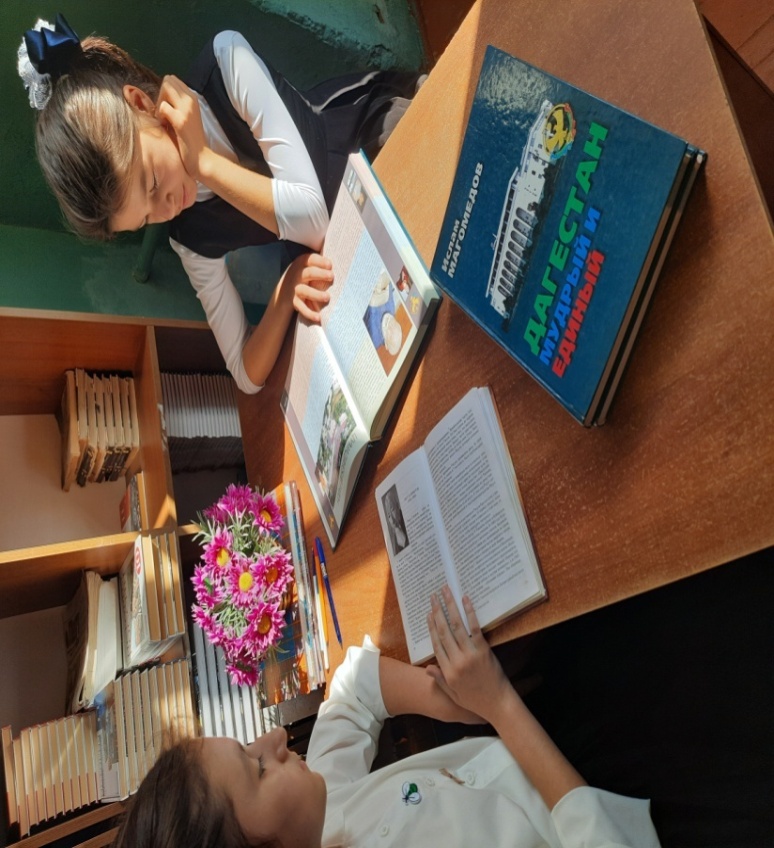 